KLASA: 112-07/19-01-621URBROJ: 2117/1-46-01-19-1U Dubrovniku,  4. listopada 2019.Na temelju članka članka 21. stavak 3. Pravilnika o postupku zapošljavanja te procjeni i vrednovanju kandidata za zapošljavanje ravnateljica Medicinske škole Dubrovnik, mr.sc.Marina Rudenjak Lukenda donosiODLUKU O DJELOMIČNOJ OBUSTAVI POSTUPKA NATJEČAJA1. Djelomično se obustavlja natječaj objavljen na mrežnim stranicama i oglasnim pločama Hrvatskog zavoda za zapošljavanje i Medicinske škole Dubrovnik dana 3. rujna 2019. Godine, KLASA: 112-07/19-01-346, URBROJ: 2117/1-46-01-19-1 za radno mjesto:– ZDRAVSTVENA NJEGA- 26 sati nastave tjedno- puno neodređeno radno vrijeme, 1 izvšitelj/ica.Natječaj se obustavlja zbog uskrate suglasnosti Školskog odbora ravnatelju za zasnivanje radnog odnosa sa predloženim kandidatom.2. Ova odluka stupa na snagu danom donošenja, te se objavljuje na mrežnoj stranici i oglasnoj ploči Medicinske škole Dubrovnik.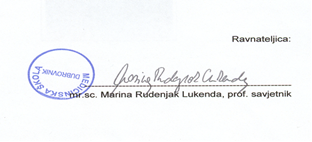 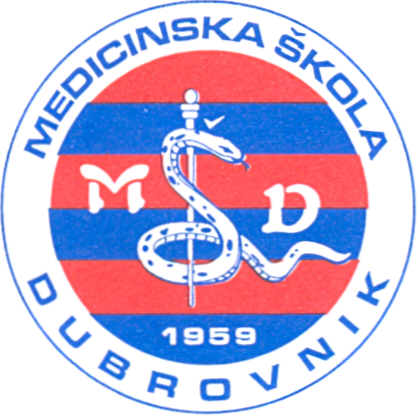 REPUBLIKA HRVATSKA Županija Dubrovačko-neretvanska MEDICINSKA ŠKOLA DUBROVNIK p.p. 197, 20000 Dubrovnik, Baltazara Bogišića 10 tel: 020/420-504, tel/fax: 020/421-806, tel: 020/412-460 e-mail: ravnateljica@dumed.hr;  tajnistvo@dumed.hr; racunovodstvo@dumed.hrIBAN:7424840081101387554 OIB:97070542319